ПОЛОЖЕНИЕо городском дистанционном конкурсе фотографий «Природа родного края»Общие положения	Конкурс фотографий «Природа родного края» (далее – Фотоконкурс) проводится муниципальным бюджетным учреждением дополнительного образования «Эколого-биологический Центр» муниципального образования города Братска (далее - Организатор).	Фотоконкурс проводится с целью:привлечения внимания детей и подростков к красоте природы родного края;пропаганды идеи сохранения живой природы как гаранта экологической стабильности;повышения экологической культуры;поддержания творческого потенциала;пропаганды здорового образа жизни в гармонии с природой.Мероприятие предполагает работу экспертной комиссии, состав которой утверждается Организатором.Участники Фотоконкурса	В Фотоконкурсе могут принять участие обучающиеся образовательных организаций в возрасте от 7 – 18 лет.Условия проведения Фотоконкурса Фотоконкурс проходит дистанционно с 15 ноября по 10 декабря 2021 года.Работы участников принимаются с 15 по 30 ноября 2021 года. Фотоконкурс включает в себя следующие номинации:Водные объекты;«Выкрутасы» природы;Птицы и звери в естественной среде обитания;Времена года.Для участия необходимо зарегистрироваться, пройдя по ссылке: https://docs.google.com/forms/d/1SMjJMzvrTWfU56rO-YsbtBLQzUvexK2s6U4WxeEp8SY/edit?usp=sharingОрганизационный взнос для участников составляет 50 рублей для каждого (награждение победителей, изготовление печатной продукции). Оплату можно произвести по реквизитам (приложение 1)		ВНИМАНИЕ! Скан-копия чека об оплате организационного взноса прикрепляется к электронной заявке. Без копии квитанции заявки организаторами не рассматриваются.Требования к конкурсным работамФотографии присылать в формате JIPEG на адрес электронной почты: bezdeleva.mary@yandex.ru с пометками названий номинации. Формат присылаемых работ должен соответствовать заявленному Положению. Файл – переименован по фамилии и имени участника с указанием ОО и класса (Пример: Иванов Иван, «Выкрутасы» МБОУ «СОШ № N» 5 «X» класс). К участию принимаются работы, отвечающие тематике проводимого фотоконкурса. Фотомонтаж, фотоколлаж, компьютерная графика не допускается. В кадре не должно быть человека. Фотографии, из сети Интернета, не принимаются. Все работы должны соответствовать нормам моралиУчастник на фотоконкурс может предоставить не более 4 работ (по одной в каждой номинации!). Работа экспертной комиссии Оценка конкурсных работ будет осуществляться по следующим критериям:Соответствие тематике.Качество фотографии (фокус, баланс светотени, композиция и т. п.).Оригинальность идеи и информационная содержательность;Сюжет, композиция;Соответствие требованиям оформления работы.На основе оценок экспертов определятся 3 победителя и 2 призёра в каждой номинации, которые получат дипломы и грамоты. Остальные участники – сертификаты.Информация об итогах будет размещена на сайте МБУДО «ЭБЦ www.ekobratsk.ru 10.12. 2021г. Наградные документы и призы можно будет забрать в срок до 15 декабря по адресу г. Братск, ул. Пионерская, 13 Б, методический кабинет. Представителю от ОО необходимо будет при себе иметь паспорт и одноразовую маску.Примечание По всем возникающим вопросам обращаться по телефону 45-53-89, Безделёва Марина АндреевнаПриложение 1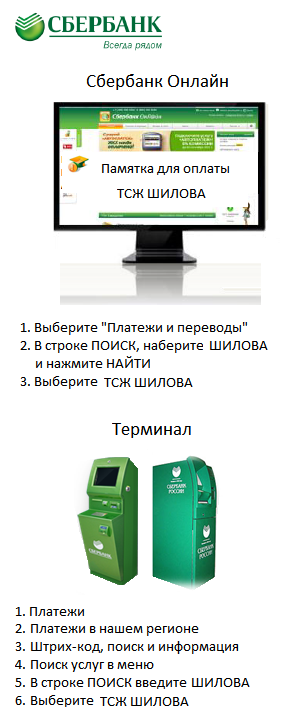 Путеводитель по внесению оргвзноса за участие в конкурсах МБУДО «ЭБЦ» через Сбербанк-онлайн:Платежи и переводыОбразованиеДетские сады и дошкольные учреждения Детские сады и школы г. Братска Детские сады и школы г. Братска. Благотворительность (школы)Вводим ФИО плательщикаВводим ФИО ребенкаНазначение платежа – выбираем МБОУ ДОД ЭБЦ ЛС 20904005065Вводим номер документа (10 цифр) вводим суммуНажмите «Продолжить» - «Оплатить»Важно!!!!!Комиссия: Сбербанк-онлайн 1%по карте 1,2%Налично 1,5%Через сотрудников банка 3%СОГЛАСОВАНОИ.О. начальника департамента образованияАдминистрации г. Братска_______________ И.Н. Юшков«_____» ____________2021 г.УТВЕРЖДАЮДиректор МБУДО «Эколого-биологический Центр»______________ О.В. Крутова«_____» ____________2021г.